Фрагмент  урока «Правописание слов с разделительным твёрдым знаком »Цели:Повторить с  учащимися  правило  написания разделительного твёрдого знака  и разделительного  мягкого  знака  в словах;Способствовать развитию умения правильно писать слова с разделительными твердым и мягким знаками; Планируемые результаты (предметные):Знают и применяют орфограмму «Написание слов с разделительным твердым знаком   и  разделительным  мягким  знаком»; Личностные результаты: Проявляют интерес к познанию русского языка, языковой деятельностиУниверсальные учебные действия (метапредметные):Познавательные: строят несложные рассуждения, устанавливают причинно-следственные связи, делают выводы, формулируют их; анализируют изучаемые языковые объекты с выделением их существенных и несущественных признаков; Регулятивные: принимают и сохраняют цель и учебную задачу; учитывают правило в планировании и контроле способа решения; адекватно воспринимают оценку своей работы учителями, товарищами.Коммуникативные: участвуют в диалоге, общей беседе; строят монологическое высказывание, адекватно используют речевые средства для решения различных коммуникативных задач.Оборудование:1. Мультимедийный проектор;2. Компьютер;3. Проекционный экран;4. Карточки для работы в группахХод урока1. Приветствие.- Ребята, давайте  поприветствуем  друг  друга (поклон), поприветствуйте  наших гостей (разворот, поклон)- сегодня  мы представляем  вашему  вниманию фрагмент  урока «Правописание  разделительного   твердого Ъ знака»- Ребята, развернитесь  друг к другу.Возьмемся за руки, друзья!Вперед по жизни зашагаем;И нет преград нам впереди,Когда  друг другу помогаем.И если кто-то упадет -Десятки рук ему протянем.И если кто-то одинок -Тому компанию составим.( дети  берут  друг  друга за руки  в  группах, между  группами, берут  за  руки  гостей)2.Первичное  закрепление  материала. ( Слова  написаны  на  интерактивной  доске  в  два  столбика)с…ехал                                  кол…яоб…явление                         лис…яв…юга                                  обез…янапод…ём                                в…езд- Ребята, найдите  в  столбиках  вставьте  буквы, найдите и подчеркните    лишнее слово в каждом  столбике, объясните  почему ( В первом  столбике  слово  вьюга – разделительный  мягкий  знак в корне  перед гласной ю; во  втором  столбике  въезд – разделительный твердый ъ  знак, после  приставки, заканчивающейся на согласный, перед е в корне). 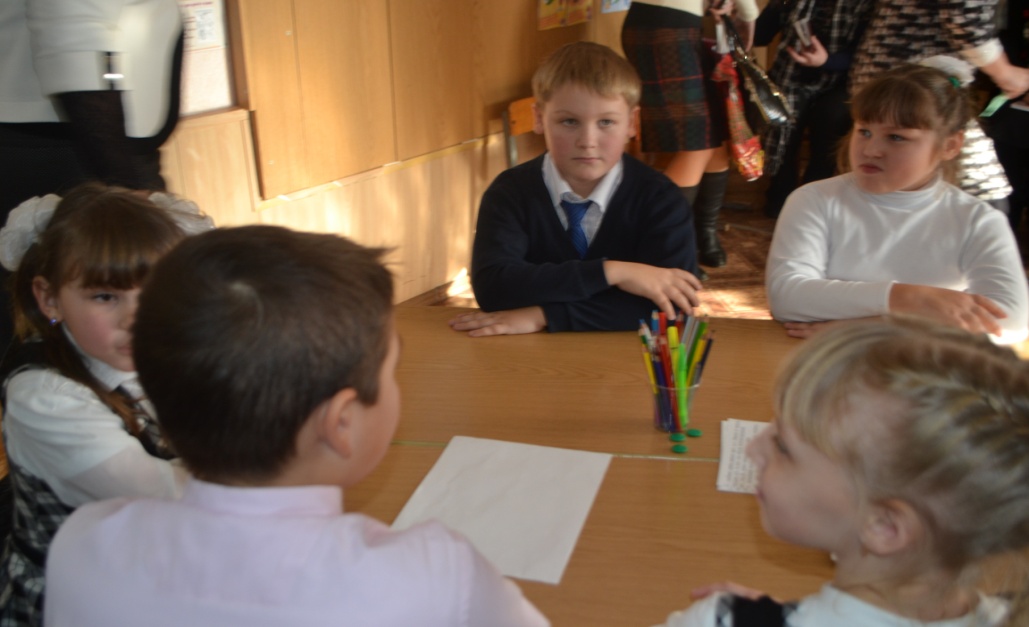 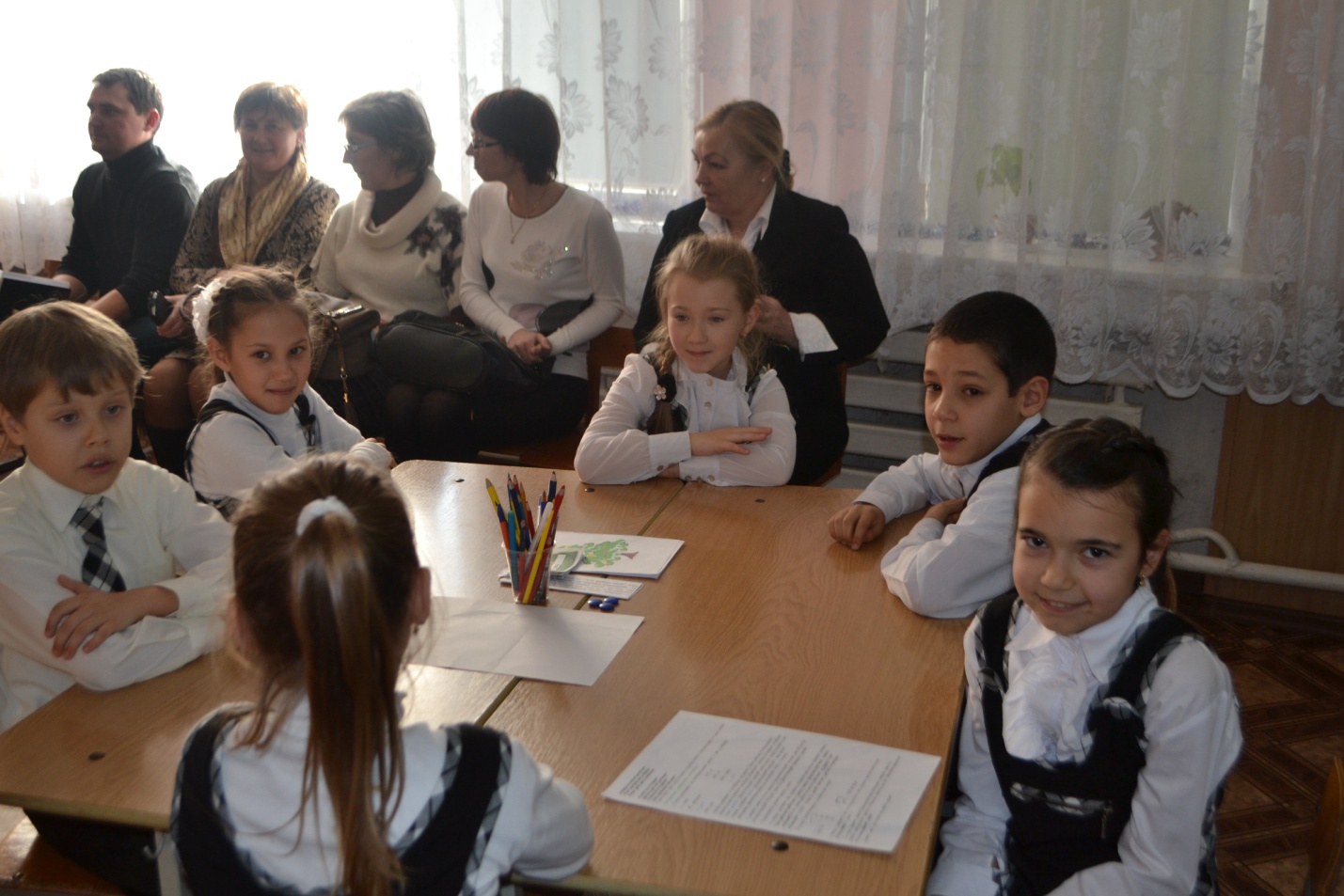 - Сделайте  вывод, когда  пишется разделительный  мягкий  знак (Ь), когда разделительный твёрдый  знак (Ъ). (Дети говорят правила у доски)- Пожалуйста, удалите запись с доки.- А теперь  усложню  вам  задание, покажите мне эти же правила схемами. (Два ребенка работают у доски, пишут разными цветами – синим, зелёным) В это  время ребята на местах работают  в  парах и тоже  составляют  схемы – опоры (у  детей  чистые  листы и маркеры). 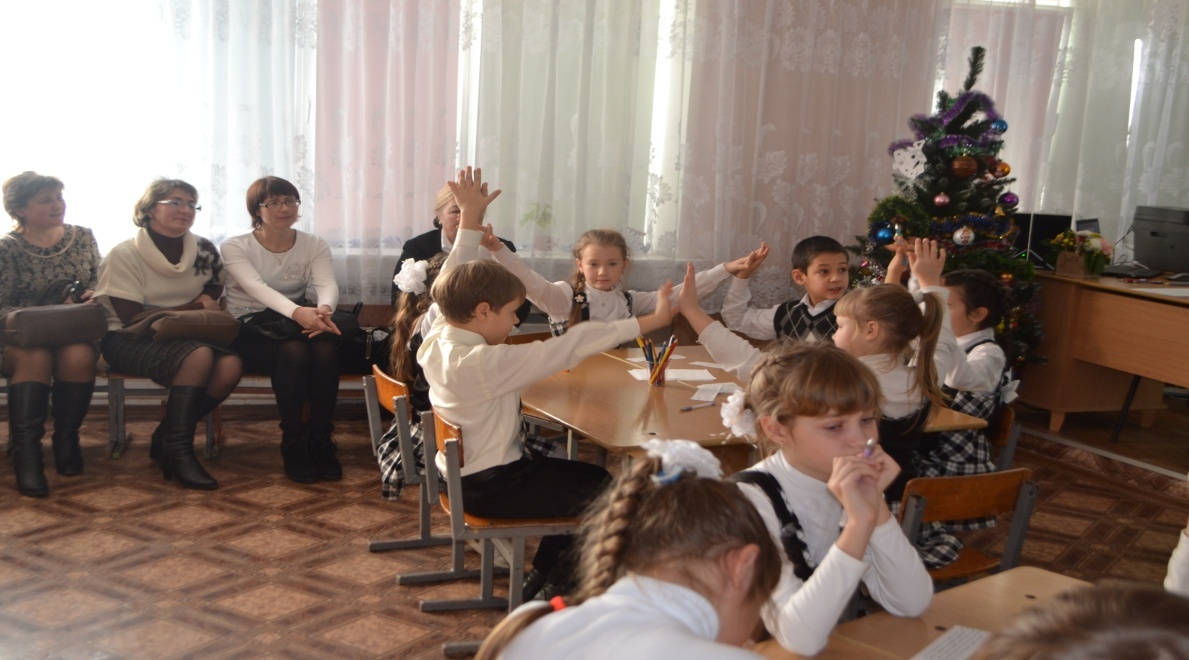 На доске заканчивается составление опоры:                 согл.  Ь   Е, Ё, Ю, Я, И 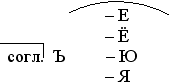 - Ребята,   сравните с тем, что получилось у вас, покажите  мне согласны или нет. (показывают  +  или - ).- Т.к. тема  нашего  урока «Правописание разделительного  твердого  знака (Ъ)» давайте  прослушаем  правило и убедимся, правы мы или нет!  (Включаю правило на мультимедийной  доске)- Давайте  себе  похлопаем, вы, ребята, правы!- Теперь  задание  сложнее , обратите  внимание  на доску, такие  же  карточки  у вас на столе, сначала  вставьте необходимую  букву  у вас в каточке (вставляют)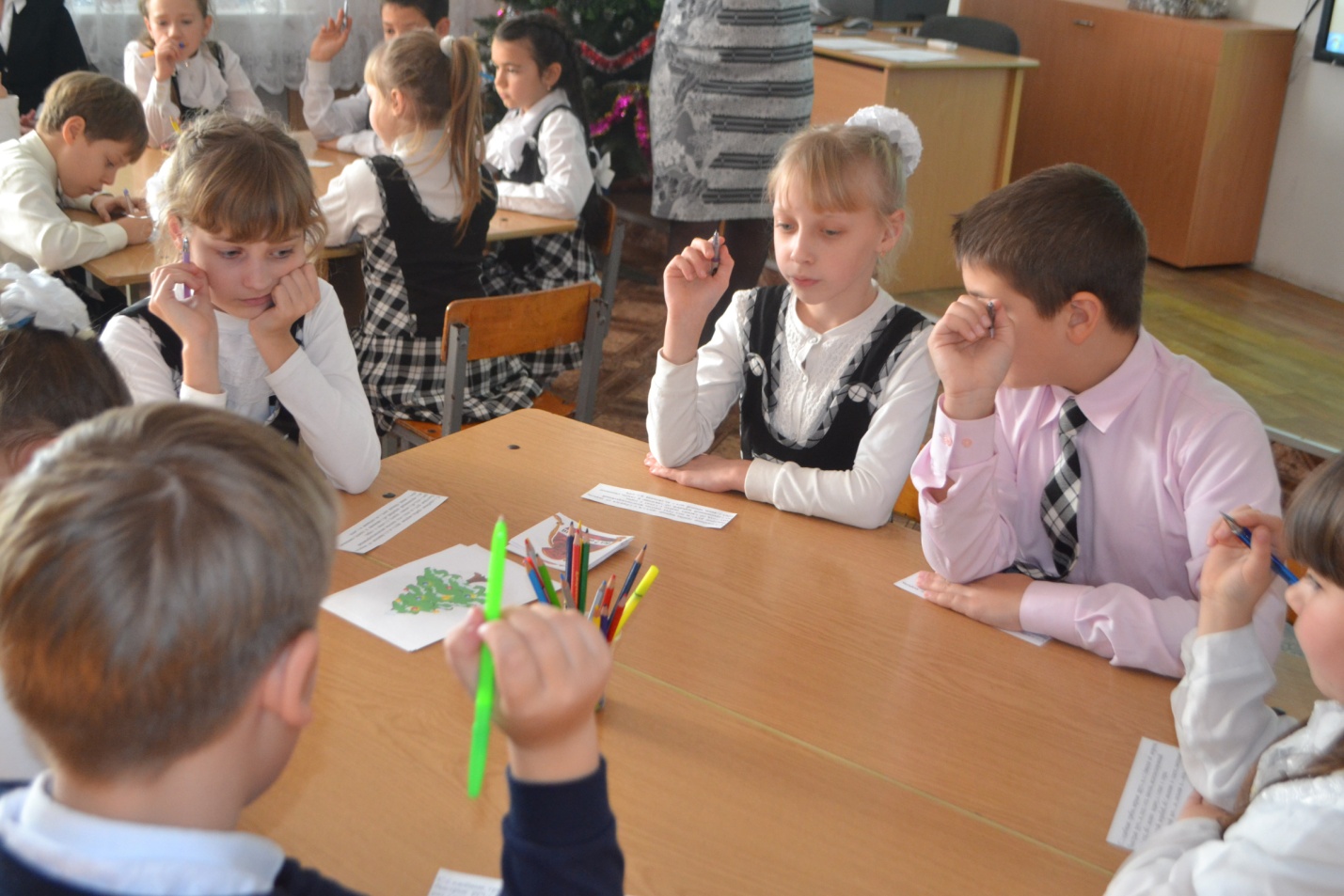 - Теперь команды  обменяйтесь  карточками, будем  проверять, и необходимые  буквы  на доске  вставлять, если всё правильно  ставим +, а если есть ошибки - . (По очереди  выходят, каждому по одному слову)-  Покажите, как выполнили  задание на листиках. ( Дети руками показывают «+» или «-«). (работа  с интерактивной  доской, игра «Вставь Ъ или Ь знак», аналогичные  карточки  на  столах у детей)3. Физкультминутка4. Вторичное  закрепление  материала. - Лосятам  так  понравилось  с вами  веселиться, давайте  им  поможем  на землю в корзинах  опуститься. - Внимание на доску, нужно  распределить  слова в два  столбика. 1 – слова с Ъ знаком, 2 – без Ъ знака. Каждому  из вас по одному  слову, а пока те, кто сидят на местах, время не теряем и задание на местах выполняем, стикер друг другу передаем и к доске быстрей, бегом! (Ребята  выполняют  задание  в  группе и у доски друг за другом)-А вот и награда нам, друзья  салютуют  вам! (после  выполнения  звучит  салют, а лосята  в  корзинах  опускаются  на  землю)5. Рефлексия.- Ребята, скоро Новый  год! Без  елочки  не  бывает  этот  праздник. Перед вами  Ёлочки, дорисуйте  звезду, если вам  всё  удалось – красную  на  верхушке,  не  совсем  всё – жёлтую, и если  вам  кажется, что ничего  не  получилось – синюю.- Встаньте  возле  своих  мест. Я благодарю  вас за  ваш  труд и старания. Развернитесь к нашим  гостям  и  покажите  свои  Ёлочки.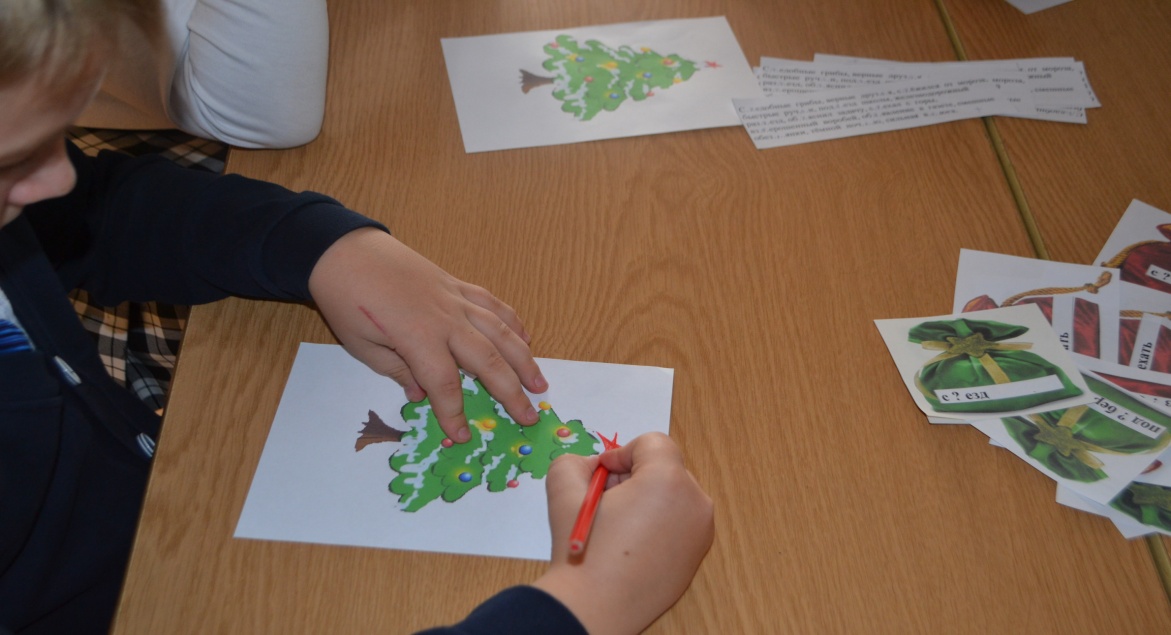 (Дети   разворачиваются, показывают  Ёлочки и все вместе   говорят)